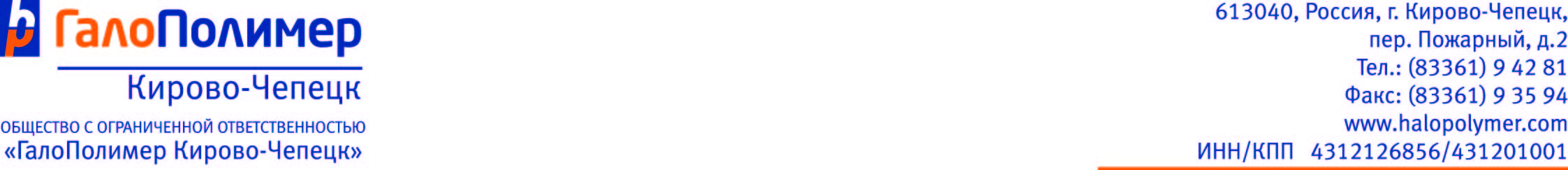              от  ________________    №  _______________	   	Заместитель директора по ОТ и ПБ													С.С. ЩербаковГлавный инженерА.Ю. ИвановДенисова IP 93-02РТ 1 03.09.2019Зам. главного инженера по производствуР.З. МангутовЗам. главного инженерапо сервисным службамА.Ю. ЧагинГлавный механикП.В. ИвановГлавный метрологА.Е. ГромовГлавный энергетикА.Г. ШибановНачальник цеха №5                        С.Л. КуликовНачальник цеха №15С.А.  ГусевНачальник цеха №24С.Н. ПанкратовНачальник цеха №27А.В. Калеменев Начальник цеха №28С.А. Скляров Начальник цеха №82А.М. СабрековНачальник цеха №144С.Ю. Созонтов№п/пКорпусИнв.№Зав.№ПозицияРег.№Наименование ТУДата ТООбъём, м³Объём, м³Марка сталиМарка сталипри-ложе-ние№п/пКорпусИнв.№Зав.№ПозицияРег.№Наименование ТУДата ТОкорпус(м/тр)рубашка(тр/ч)корпус(м/тр)рубашка(тр/ч)при-ложе-ниеЦех №5Цех №5Цех №5Цех №5Цех №5Цех №5Цех №5Цех №5Цех №5Цех №5Цех №5Цех №5Цех №5Оборудование, работающее под  избыточным  давлениемОборудование, работающее под  избыточным  давлениемОборудование, работающее под  избыточным  давлениемОборудование, работающее под  избыточным  давлениемОборудование, работающее под  избыточным  давлениемОборудование, работающее под  избыточным  давлениемОборудование, работающее под  избыточным  давлениемОборудование, работающее под  избыточным  давлениемОборудование, работающее под  избыточным  давлениемОборудование, работающее под  избыточным  давлениемОборудование, работающее под  избыточным  давлениемОборудование, работающее под  избыточным  давлениемОборудование, работающее под  избыточным  давлением1166101022415012/24273Дренажный ресивер РДГ-1,522.01.20201,509Г2С216699455625/5982/352425Маслоотделитель ОММ-20016.02.20200,83Ст3п334999937958/44283Линейный ресивер 5РВ16.02.20205Ст3416610099370794/264158/352432Отделитель жидкости 300ОЖМ17.02.20202,5309Г2С14516610037316059/204181Испаритель ИТГ-63018.02.202086,909Г2ССт20616610070368856/264154/352430Промсосуд 120ПСЗ19.02.20203,309Г2С12716698606039/14166Испаритель 300ИКТ19.02.20204,22,310ГС-12Ст10816648733898/94185Конденсатор 250КВИ19.02.20202,4209Г2С-12Ст209349944696/344236Маслоотделитель 200-ОММ19.02.20200,83Ст3сп. гр.А10341003372012/14244Дренажный ресивер 1,5РД19.02.20201,6509Г2С-71134411053455/364160/352434Промсосуд 120ПСЗ20.02.20203,509Г2С1212166100153247/104190Маслоотделитель 200ОММ20.02.20200,83Ст3сп13349976230047/144264Маслоотделитель 200ОММ20.02.20200,83ВМСт3сп142883561216-3922/41090Водомаслоотделитель01.03.20201,37Вст3х4152883563016-3936/41093Водомаслоотделитель01.03.20201,37Вст3х41634453761237/1322874Конденсатор К-80004.05.202009Г2С-12Ст20173410066368845/34562/352306Промсосуд 120ПСЗ05.05.20203,309Г2С121834100393155710/144297Испаритель ИТГ-80025.05.202011909Г2ССт20191664555318428/3350024Конденсатор 1АКВ-25026.06.20203,43,809Г2С-12Ст20201664964730918/12351459Конденсатор 1АКВ-25012.08.20200,83ВМСт3сп21349979230106/334267Маслоотделитель 200ОММ01.09.20200,83ВМСт3сп221664478315248/822777Конденсатор 1АКВ-25001.09.20203,43,809Г2С-12Ст2023341008218417/1222297Конденсатор 1АК-10.60/607.09.20203,41,6209Г2С-12Ст20241664490315298/1322812Конденсатор 1АКВ-25018.10.20203,43,809Г2С-12Ст2025166100287294/7928/352316Отделитель жидкости 300ОЖМ20.10.20202,909Г2С-72634100827477/42206/352427Конденсатор 1АК-10.60/620.10.20203,41,6209Г2С12Ст20273441098210/44203Испаритель ИМКА-46024.10.20203,782,6509Г2С-12Ст2028166100297314/6927/352315Отделитель жидкости 300ОЖМ13.12.20202,909Г2С-7292883561516-3955/41091Водомаслоотделитель25.12.20201,37Вст3х4Цех №15Цех №15Цех №15Цех №15Цех №15Цех №15Цех №15Цех №15Цех №15Цех №15Цех №15Цех №15Цех №15Трубопроводы пара и горячей водыТрубопроводы пара и горячей водыТрубопроводы пара и горячей водыТрубопроводы пара и горячей водыТрубопроводы пара и горячей водыТрубопроводы пара и горячей водыТрубопроводы пара и горячей водыТрубопроводы пара и горячей водыТрубопроводы пара и горячей водыТрубопроводы пара и горячей водыТрубопроводы пара и горячей водыТрубопроводы пара и горячей водыТрубопроводы пара и горячей воды1Эстакада385741274Паропровод №4 от узла №17 до узла №2423.06.2020L=254мD=150ммСт20Ревизия2Эстакада385741323Паропровод №5 от узла №17 до узла №8523.06.2020L=690мD=200ммСт20Ревизия3Эстакада385743Паропровод №3 от врезки в паропровод №24 до РУ-220.09.2020L=91мD=400ммСт20РевизияЦех №24Цех №24Цех №24Цех №24Цех №24Цех №24Цех №24Цех №24Цех №24Цех №24Цех №24Цех №24Цех №24Оборудование, работающее под  избыточным  давлениемОборудование, работающее под  избыточным  давлениемОборудование, работающее под  избыточным  давлениемОборудование, работающее под  избыточным  давлениемОборудование, работающее под  избыточным  давлениемОборудование, работающее под  избыточным  давлениемОборудование, работающее под  избыточным  давлениемОборудование, работающее под  избыточным  давлениемОборудование, работающее под  избыточным  давлениемОборудование, работающее под  избыточным  давлениемОборудование, работающее под  избыточным  давлениемОборудование, работающее под  избыточным  давлениемОборудование, работающее под  избыточным  давлением11452008618.2005.132500/112352092Реактор-полимеризатор14.01.20203,212Х18Н10Т12Х18Н10Т2145А198253042 СД11/1352111Сборник-смеситель14.01.202010Ст3314519923964680/1352135Сосуд с рубашкой14.01.20201,612Х18Н10Т12Х18Н10Т41452037279318-1500/26352062Полимеризатор14.01.20206,312Х18Н10Т12Х18Н10Т514520113966678/3352101Сосуд с рубашкой14.01.20201,60,512Х18Н10Т12Х18Н10Т6144а46281038677586Куб колонны05.02.20200,130,1912Х18Н10Т12Х18Н10Т71451972679318-2500/9352127Полимеризатор10.02.20206,312Х18Н10Т12Х18Н10Т81451988614603/3352017Реактор10.02.20200,131Х18Н10Т11Х18Н10Т9145А198113210/СД205/1352108Сборник-смеситель10.02.202010Ст310145199776569/СД101/4352052Сборник10.02.202015Ст311145199806464/СД130/4352051Сборник10.02.202015Ст31214519969СД 6718140/5352055Сборник-смеситель10.02.202015Ст313145198183138СД140/11352071Сборник10.02.202010Ст31414519970СД 6729140/6352056Сборник-смеситель10.02.202015Ст31514520343872 В5/24352064Ловушка промыватель17.02.20200,112Х18Н10Т161452024288441-2500/24352060Полимеризатор17.02.20206,312Х18Н10Т12Х18Н10Т17144б46773225305/152Маслосборник17.02.20200,112Х18Н10Т1814520083944679/2352011Холодильник18.02.20200,0750,07912Х18Н10Т12Х18Н10Т19144а4515319236976Сборник18.02.20201,60,2512Х18Н10Т12Х18Н10Т201452014438.2005.132603/2352082Реактор-полимеризатор19.02.20203,20,2512Х18Н10Т12Х18Н10Т21144а4726СД5908130/237Сборник19.02.20200,4Х18Н10ТХ18Н10Т22144а44401845624/1571Дефлегматор19.02.20200,130,12112Х18Н10Т12Х18Н10Т23144а4469194718579Куб19.02.20200,630,112Х18Н10ТВст3сп524144а45841907111а936Сборник19.02.20201,60,2512Х18Н10Т12Х18Н10Т25144а47283191174/14199Сборник19.02.20201,60,2512Х18Н10Т12Х18Н10Т26144а46031754629/1100Дефлегматор01.03.20200,246Х18Н10ТХ18Н10Т27144а453273636/3109Сборник01.03.20200,630,14Х18Н10ТВ Ст328144а48223126388Контейнер04.03.20200,2512Х18Н10Т29144а48213125289Контейнер04.03.20200,2512Х18Н10Т30144а4637954660/2136Сборник11.03.20201,60,2512Х18Н10Т12Х18Н10Т311724489166519564Конденсатор11.03.20200,0660,10212Х18Н10Т12Х18Н10Т3214519985СД 6717140/2352109Сборник-смеситель14.03.202015Ст333145199736558/СД200/2352074Сборник17.03.202015Ст334145199796460СД106352053Сборник18.03.202015Ст33514519842СД 9063609/2352037Сосуд с рубашкой18.03.20201,60,2512Х18Н10Т12Х18Н10Т3614519986СД 6721135/1352048Сборник-смеситель21.03.202015Ст337144а44321059155/1568Колонна24.03.202010,1512Х18Н10Т12Х18Н10Т38144а4638955660/3137Сборник04.04.20201,60,2512Х18Н10Т12Х18Н10Т39144а47131912180/1966Сборник04.04.20201,60,2512Х18Н10Т12Х18Н10Т40144а47931919180/2967Сборник04.04.20201,60,2512Х18Н10Т12Х18Н10Т4114519984СД 6724140/1352043Сборник-смеситель14.04.202015Ст342145203278855/23352063Адсорбер угольный18.04.20200,04512Х18Н10Т43144а4781191153/24226Реактор13.05.202010,1912Х18Н10Т09Г2С4414519843СД 16944073529096Сосуд с рубашкой27.05.20201,60,2812Х18Н10Т12Х18Н10Т45145199203194678/11352015Сборник27.05.20201,60,2512Х18Н10Т12Х18Н10Т46145200789.2005.132145/5352089Реактор-полимеризатор27.05.20203,212Х18Н10Т12Х18Н10Т4714519968СД 6735140/4352045Сборник-смеситель29.06.202015Ст348144а475369129/3952Дефлегматор28.08.20200,1310,08512Х18Н10Т12Х18Н10Т491452006011.2005.132500/15352086Реактор-полимеризатор30.08.20203,212Х18Н10Т12Х18Н10Т5014519990СД 6733250/4352078Сборник-смеситель18.09.202015Ст351145199746562/СД200/1352073Сборник19.09.202015Ст352144а4835СД4389621/133Осушитель19.09.20200,670,4Х18Н10ТСт353144а47751011681590Конденсатор20.09.20200,0660,10212Х18Н10Т12Х18Н10Т54144а47213181156/3955Сборник20.09.20201,60,2512Х18Н10Т12Х18Н10Т55145202061920678/9352016Сборник30.09.20201,60,2512Х18Н10Т12Х18Н10Т56145А19820СД66871/9352031Сборник30.09.202010Ст357144а4601567625/295Дефлегматор06.10.20200,0660,10212Х18Н10Т12Х18Н10Т58144а47744233973Дефлегматор06.10.20200,1310,08512Х18Н10Т12Х18Н10Т59144а454530656/270Сборник19.10.202010,19Х18Н10ТСт. 360144а454037635/177Сборник19.10.202010,19Х18Н10ТВст3сп61144а47021925130/1939Сборник21.10.20201,60,2512Х18Н10Т12Х18Н10Т62144а446646622/2108Колонна27.10.202030,37Х18Н10ТВст.3сп 363144а467132483749Сборник28.10.202010,1612Х18Н10Т12Х18Н10Т64144а4636953660/1135Сборник28.10.20201,60,2512Х18Н10Т12Х18Н10Т65144а4538СД7060634/591Сборник05.11.20201,6Х18Н10ТСт20сп66144а46453153121132Сборник05.11.20200,630,112Х18Н10ТВст3сп567144а477811151/148осушитель21.11.20200,312Х18Н10Т68144а4861192335975Сборник21.11.20201,60,2512Х18Н10Т12Х18Н10Т69144а477270129/4953Теплообменник23.11.20200,1310,08512Х18Н10Т12Х18Н10Т7014544016388604/422294Теплообменник23.11.20200,140,1712Х18Н10Т12Х18Н10Т7114544012335604/622295Теплообменник23.11.20200,030,0212Х18Н10Т12Х18Н10Т7214544075389609/422300Ёмкость23.11.20201,60,2212Х18Н10Т12Х18Н10Т73145А198213206 СД11/5352007Сборник-смеситель28.11.202010Ст374145200171.2005.132500/20352040Реактор-полимеризатор30.11.20203,212Х18Н10Т12Х18Н10Т75144а4443174911182Теплообменник14.12.20200,060,042Ст20Х18Н10Т76145198283151 СД140/9352069Сборник22.12.202010Ст377145199593137 СД140/8352068Сборник23.12.202010Ст378145199756563 СД1/13352116Сборник26.12.202015Ст379144а452992640/158Сборник28.12.20201,60,2Х18Н10ТСт. 380144а4785978131/3601Сборник28.12.20201,60,2512Х18Н10Т12Х18Н10ТЦех №27Цех №27Цех №27Цех №27Цех №27Цех №27Цех №27Цех №27Цех №27Цех №27Цех №27Цех №27Цех №27Оборудование, работающее под  избыточным  давлениемОборудование, работающее под  избыточным  давлениемОборудование, работающее под  избыточным  давлениемОборудование, работающее под  избыточным  давлениемОборудование, работающее под  избыточным  давлениемОборудование, работающее под  избыточным  давлениемОборудование, работающее под  избыточным  давлениемОборудование, работающее под  избыточным  давлениемОборудование, работающее под  избыточным  давлениемОборудование, работающее под  избыточным  давлениемОборудование, работающее под  избыточным  давлениемОборудование, работающее под  избыточным  давлениемОборудование, работающее под  избыточным  давлением176а1055520159/1866Реактор полимеризатор20.01.20203,20,2512Х18Н10Т12Х18Н10Т276а103428199/15351865Реактор полимеризатор20.01.20201Х18Н9ТХ18Н9Т354106753612307/6641Емкость09.02.20202512Х18Н10Т47610636274949/1155Холодильник15.02.20200,4712Х18Н10Т12Х18Н10Т576а1046013199/11351870Реактор полимеризатор18.02.20201Х18Н9ТХ18Н9Т67631182/1756Отбойник19.02.20201,046Ст3сп4, 09Г2С776а1037243159/12625Реактор полимеризатор19.02.20203,20,2512Х18Н10Т12Х18Н10Т876а1045814199/12351871Реактор полимеризатор19.02.20201Х18Н9ТХ18Н9Т976а1037445159/14627Реактор полимеризатор20.02.20203,20,2512Х18Н10Т12Х18Н10Т1076а1045717199/14351866Реактор полимеризатор20.02.20201Х18Н9ТХ18Н9Т1176а104156199/5351875Реактор полимеризатор14.03.202011Х18Н9Т1Х18Н9Т12768073-112/2801Емкостной аппарат30.03.2020509Г2С-15135424562135306/153Теплообменник вертикальный с компенсатором12.04.20200,090,1412Х18Н10Т12Х18Н10Т1454106743296307/5640Емкость12.04.20202512Х18Н10Т1554а1051011259/9806Колонна ректификационная17.04.20201,25Х18Н10Т1654а105109259/9807Куб17.04.20200,120,13Х18Н10ТХ18Н10Т1754а10658931260664Сборник20.04.2020100,9612Х18Н10Т12Х18Н10Т1854а107463304308/4869Колонна комбинированная ректификационная 21.04.20200,55,512Х18Н10Т12Х18Н10Т1954а107463304А308/4851Кипятильник24.04.20200,260,712Х18Н10Т12Х18Н10Т2054а37658222367/1104Аппарат для ингибитора27.04.202016Х18Н10Т217692348/2350058Холодильник01.07.20200,30,2712Х18Н10Т12Х18Н10Т2276а1046310199/10351872Реактор полимеризатор07.07.20201Х18Н9ТХ18Н9Т23541057413072/1350059Холодильник02.08.20200,470,31712Х18Н10Т12Х18Н10Т247613181/2350060Холодильник02.08.20200,4712Х18Н10Т12Х18Н10Т2554103495305/1637Теплообменник22.10.20200,7420,71512Х18Н10Т08Х22Н6Т, 12Х18Н10Т2676а1070241159/17651Реактор полимеризатор14.11.20203,20,2512Х18Н10Т12Х18Н10ТЦех №28Цех №28Цех №28Цех №28Цех №28Цех №28Цех №28Цех №28Цех №28Цех №28Цех №28Цех №28Цех №28Оборудование, работающее под  избыточным  давлениемОборудование, работающее под  избыточным  давлениемОборудование, работающее под  избыточным  давлениемОборудование, работающее под  избыточным  давлениемОборудование, работающее под  избыточным  давлениемОборудование, работающее под  избыточным  давлениемОборудование, работающее под  избыточным  давлениемОборудование, работающее под  избыточным  давлениемОборудование, работающее под  избыточным  давлениемОборудование, работающее под  избыточным  давлениемОборудование, работающее под  избыточным  давлениемОборудование, работающее под  избыточным  давлениемОборудование, работающее под  избыточным  давлением123414335345241/1352413Осушитель17.02.20201,324Х18Н10Т223414336344241/2352414Осушитель17.02.20201,324Х18Н10Т323414337343241/3352415Осушитель17.02.20201,324Х18Н10Т423414338346241/4352416Осушитель17.02.20201,324Х18Н10Т5ХЛФ5116217199Р-101/2Реактор хлорирования метана20.04.202030,709Г2С-15
футеровкаПервичное ТО623414356920122283/1352419Ресивер воздуха04.06.20201609Г2С723414360920123283/2352420Ресивер воздуха04.06.20201609Г2С81601494011235/1352400Колонна хлорирования08.08.202073(без футеровки)Ст3сп3Цех №82Цех №82Цех №82Цех №82Цех №82Цех №82Цех №82Цех №82Цех №82Цех №82Цех №82Цех №82Цех №82Оборудование, работающее под  избыточным  давлениемОборудование, работающее под  избыточным  давлениемОборудование, работающее под  избыточным  давлениемОборудование, работающее под  избыточным  давлениемОборудование, работающее под  избыточным  давлениемОборудование, работающее под  избыточным  давлениемОборудование, работающее под  избыточным  давлениемОборудование, работающее под  избыточным  давлениемОборудование, работающее под  избыточным  давлениемОборудование, работающее под  избыточным  давлениемОборудование, работающее под  избыточным  давлениемОборудование, работающее под  избыточным  давлениемОборудование, работающее под  избыточным  давлением150971362232/1909Танк жидкого хлора19.02.20201009Г2С250975662332/2908Танк жидкого хлора19.02.20201009Г2С382Г17182641426/1917Адсорбер20.09.202032Ст3сп3, 09Г2СЦех №144Цех №144Цех №144Цех №144Цех №144Цех №144Цех №144Цех №144Цех №144Цех №144Цех №144Цех №144Цех №144Оборудование, работающее под  избыточным  давлениемОборудование, работающее под  избыточным  давлениемОборудование, работающее под  избыточным  давлениемОборудование, работающее под  избыточным  давлениемОборудование, работающее под  избыточным  давлениемОборудование, работающее под  избыточным  давлениемОборудование, работающее под  избыточным  давлениемОборудование, работающее под  избыточным  давлениемОборудование, работающее под  избыточным  давлениемОборудование, работающее под  избыточным  давлениемОборудование, работающее под  избыточным  давлениемОборудование, работающее под  избыточным  давлениемОборудование, работающее под  избыточным  давлением1114565485312/1326Колонна13.01.20203,221146078329111/11990Реактор13.01.202050,26ИТОГО: 151ИТОГО: 151